Варианты поделок с детьми на тему : «Перелетные птицы»1.Лепка «Ласточка»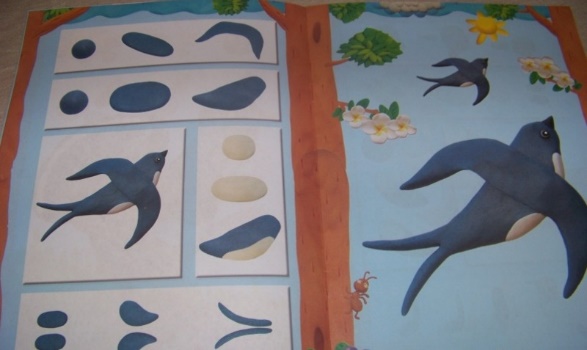 2.Аппликация/оригами  «Грачи прилители»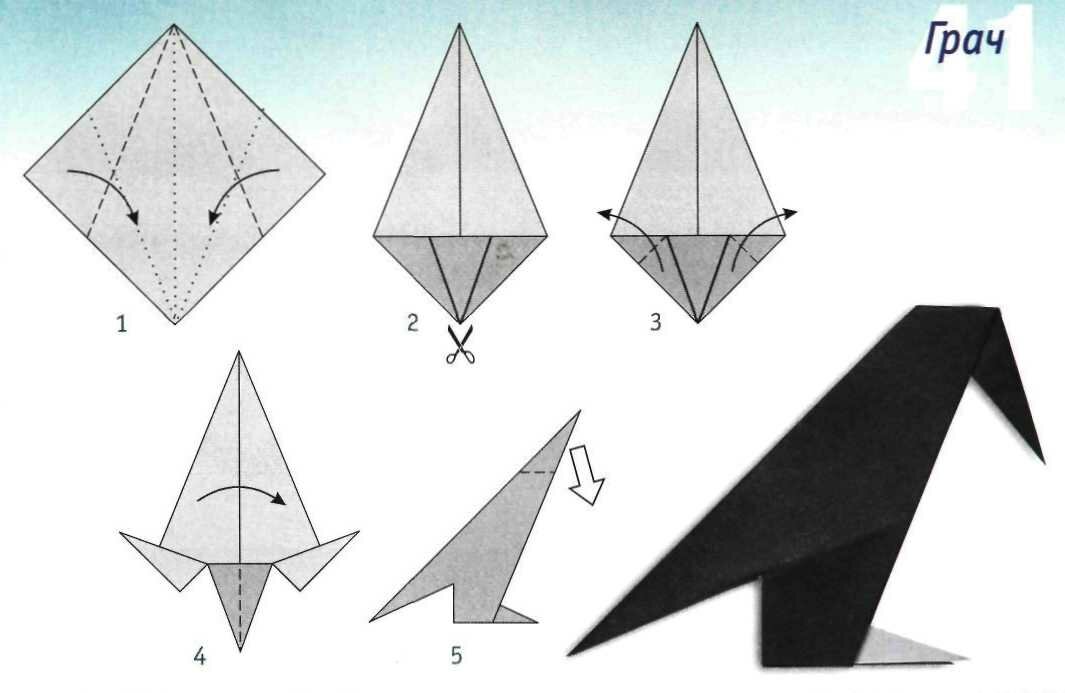 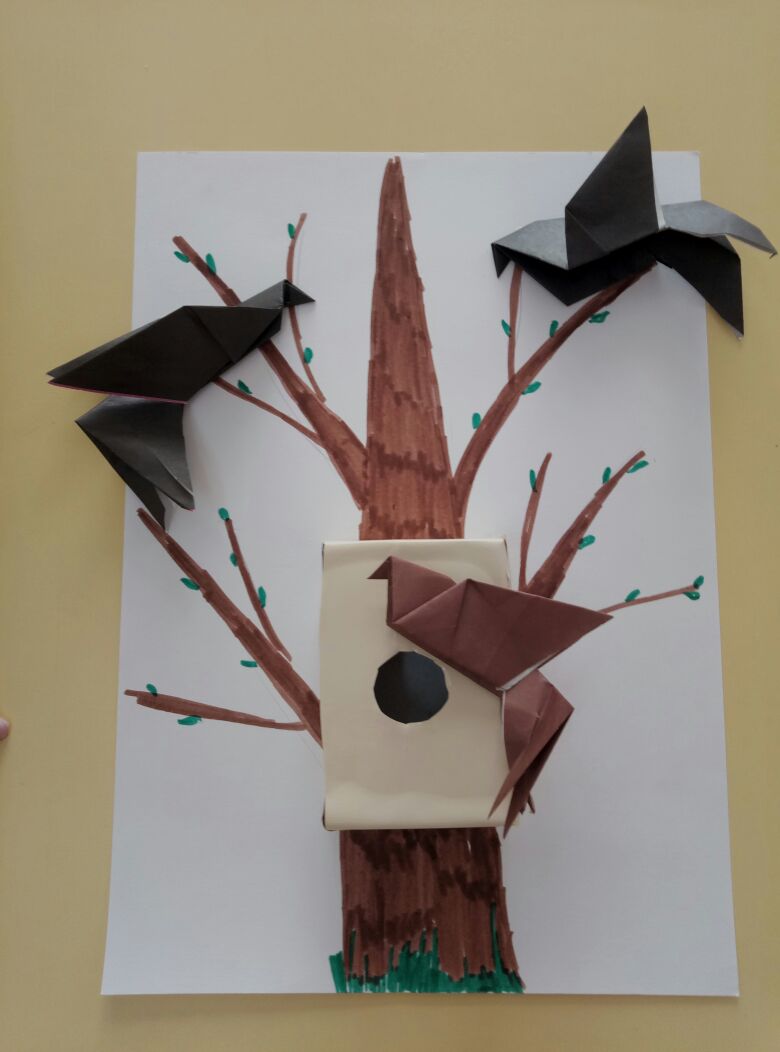 3.Рисуем «Скворца»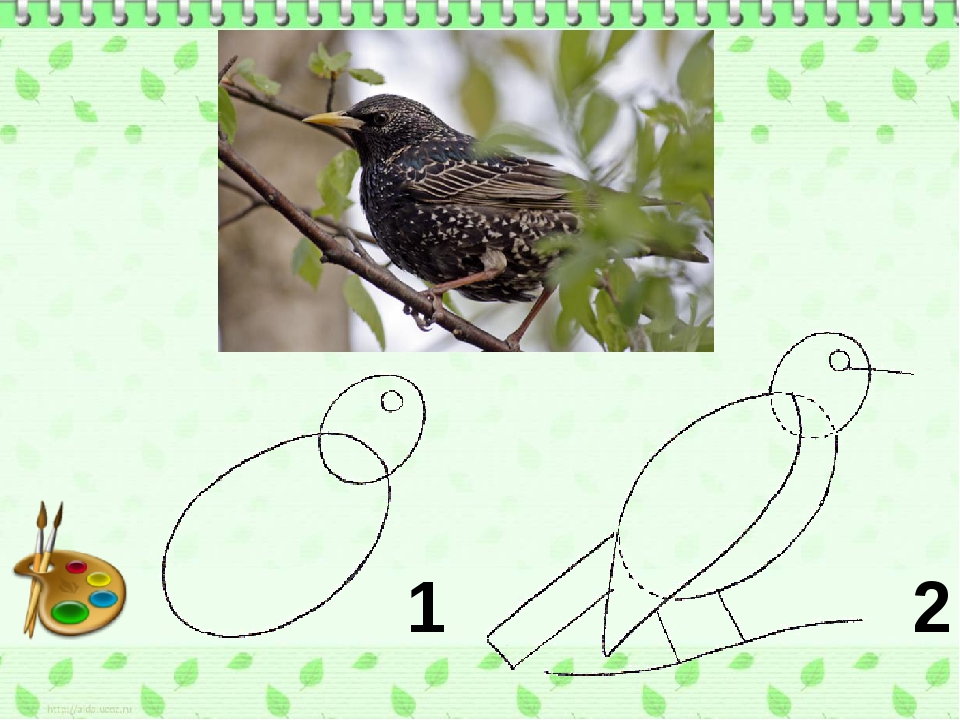 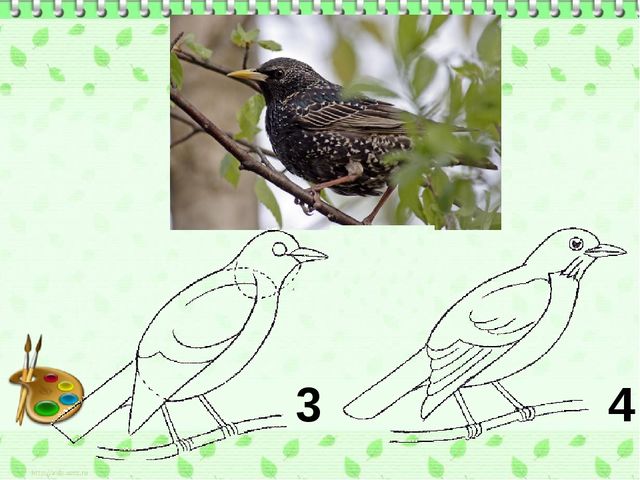 